HIGHER LANE PRIMARY SCHOOLKey Stage 1 Class Teacher Job AdvertAre you an established, enthusiastic, inspirational teacher looking for a new challenge? For September 2021, Higher Lane Primary School is looking to appoint an outstanding teacher who will excel at our school. We are at an exciting time in our school’s journey and are looking for someone who is self-motivated and ambitious in their career and who is driven in helping our school become even better.The successful candidate will have responsibility for leading a subject across the school. The ideal teacher will be able to demonstrate, from current teaching practice, their ability to enthuse and motivate their pupils regardless of their starting point and be committed to raising standards for all. Part of your role will be to work closely with the key stage team, driving your curriculum area forward whilst ensuring standards of teaching and learning are improved.We are looking for:A teacher looking to further their experience in a new, diverse settingAn ambitious teacher with a keen interest in current academic researchA strong and enthusiastic commitment to the ethos and vision of the schoolA clear understanding of and passion for effective teaching and learningFlexibility, good communication and a commitment to teamworkA commitment to seeing children achieve their full potential in their learningA commitment to high expectations of children’s behaviour and standard of workWe offer:Excellent professional development opportunities in a multi-academy trust committed to lifelong, tailored learningA clear career pathway guided by your own interests and ambitionA hardworking and welcoming staff team.Children who embody our trust values of Happy, Proud, Challenged and SuccessfulA well-resourced curriculum with opportunities for creativityMembership to the Chartered College of Teaching paid for by the TrustA driven leadership team who will champion your career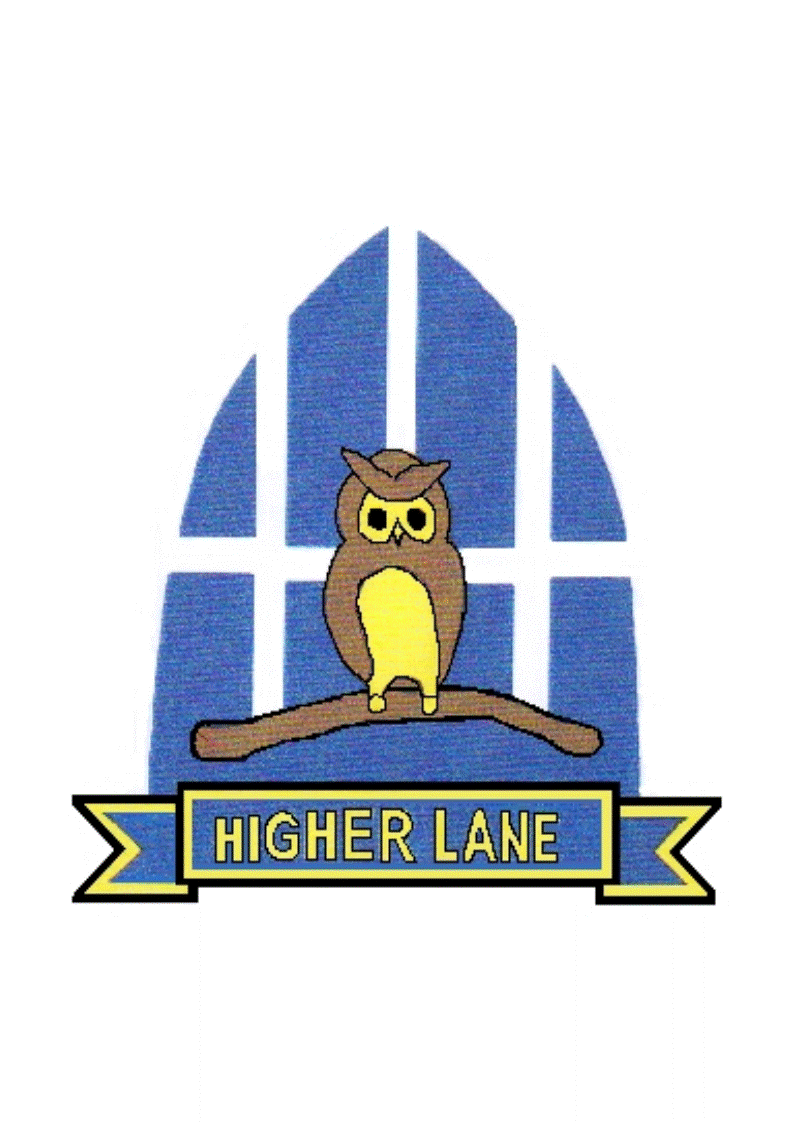 HIGHER LANE PRIMARY SCHOOLClass Teacher Job DescriptionJob Title: Key Stage 1 Class Teacher Accountable to: Headteacher; SLTGrade: Classroom Teachers’ Pay Scale Key Responsibilities and AccountabilitiesStrategic Direction and Development of the School  Provide inspiring and purposeful leadership for the pupils within a caring and secure environment.  Work in partnership with the Senior Leadership Team, Trust, staff, pupils and parents in generating the ethos and values which underpin the school, enriched by mutual care and respect extending into the local community.  Work within the overall aims and objectives of the school.  Promote and deliver the priorities and policies of the school by contributing to School Improvement and Development Planning, by consistently and persistently implementing agreed policies and initiatives and adhering to the school’s ethos within and beyond the school.   Liaise as required with a range of educational partners to underpin the raising of student attainment. Learning, Teaching and Attainment  Support the leadership team through effective management of attainment within your specific area (Early Years or Key Stage 1 or 2 and subject area). Create and maintain an environment and a code of behaviour that promotes and secures good teaching, effective learning and high standards of achievement. Develop, use and apply one’s expertise to secure appropriate and consistent progress for all pupils across the range of background and ability. Develop and apply a range of effective learning and teaching strategies to raise the achievement of pupils, maintaining an up-to-date knowledge of good practice in Learning and Teaching through continuous CPD and academic research.Participate in pedagogic discussion and development, in order to share effective practice with colleagues.  Use performance data to inform planning and teaching, including the evaluation of pupils’ progress and setting of appropriate targets for improvement.  Make effective use of links with the community including business and industry, to extend the curriculum through enrichment opportunities and to enhance learning and teaching.  Create and maintain an effective partnership with parents to support and improve pupil and community achievement and personal development.  Ensure policies and lesson planning are regularly reviewed in light of best practice.Relationships with Others  Participate in the Appraisal Cycle, CPD and PAD days.Participate in the induction of new staff into the school community.  Maintain good working relationships with colleagues, students, parents/carers, governors, the community and all stakeholders and ensure all communication is consistent with the school’s ethos.  Accountability  Make best use of all resources to support the attainment of pupils.  Ensure that parents/carers are well informed about the curriculum, attainment and progress and about the contribution they can make in supporting their child’s learning and that pupils are involved in this process.  Other Responsibilities  Promote the Trust’s vision and values.Champion the Trust’s values of Happy, Proud, Challenged and Successful.  Contribute to the wider life of the Trust and the Trust community.  Carry out any such duties as may be reasonably required by the Trust.  The academy is committed to safeguarding and promoting the welfare of children and young people and expects all staff to share this commitment.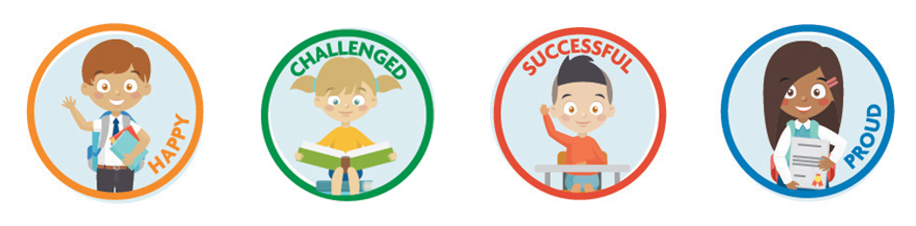 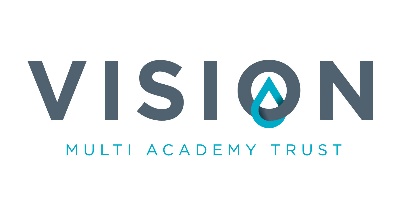 HIGHER LANE PRIMARY SCHOOLPERSON SPECIFICATIONKEY: L = Letter of Application  I = InterviewA – TRAINING and QUALIFICATIONS  B – PROFESSIONAL KNOWLEDGE, SKILLS AND UNDERSTANDINGApplicants should be able to demonstrate a good knowledge and understanding of the following areas relevant to the phases.C – OTHER REQUIREMENTSD  - Personal AttributesWe will consider any reasonable adjustments under the terms of the Equality Act (2010) to enable an applicant with a disability (as defined under the Act) to meet the requirements of the post. The job-holder will ensure that academy policies are reflected in all aspect of his/her work, in particular those relating to:Equal OpportunitiesHealth and SafetyGeneral Data Protection RegulationsSafeguarding ChildrenFor a confidential discussion please contact the Headteacher via the school office on: 0161 766 2005 or jmccoy.higherlane@visionmat.com If you think a career with us is right for you, discover more at: www.higherlaneprimary.co.uk and www.visionmat.comThank you for your interest in our school.  We look forward to receiving your application.Interviews will be held on Thursday 27th May 2021. Application forms are returnable to Jane McCoy, Office Manager at jmccoy.higherlane@visionmat.com by 12 noon on Friday 21st May 2021.Attributes Job DescriptionQualificationsQualified Teacher StatusExperience and KnowledgeA proven track record of recent and successful class teaching Successful experience of teaching the primary curriculum Good understanding of current theory and best practice in teaching and learning, particularly as it relates to achieving high rates of progress of children of primary age Good subject knowledge of core National Curriculum Good understanding of child development and progression and how this impacts on planning Understanding of effective strategies for managing behaviour within the classroom and in accordance with the school’s policyAn understanding of equal opportunity issues and how they can be addressed in schools Excellent written and oral communication skillsSkills and AbilitiesTo demonstrate the skills of a good teacher, including the ability to interest, encourage and engage pupilsProvide appropriate levels of challenge, so that all pupils make good progressUse methods and resources that enable all pupils to learn effectivelyUse assessment information effectively to plan next steps in children’s learningMake effective use of timeSecure high standards of behaviours for learning Make effective use of teaching assistants and other support staff Enable pupils to acquire new knowledge and skills Enable pupils to develop the skills to work independently and collaborativelyEnable pupils to develop self esteem and respect for othersCreate a well organised, stimulating learning environment. Ability to make a significant contribution to a school ethos that promotes high achievements A commitment to raising achievement The ability to work as part of a team in planning and implementing the curriculum The ability to work within the framework of national and whole school policies to ensure consistency of practice The ability to relate to and communicate effectively with parents and carers and to encourage their participation as partners in their child’s learning A commitment to further your own professional development and the principle of continuous improvementOther Job Specific RequirementsAbility to be well organised, working under pressure whilst maintaining a positive approach to your work and relationships with others A high degree of organisational skills, decision making and use of initiative Ability to oversee the pastoral welfare of children across the academy and to promote good behaviour, dispositions and attitudes towards learning Commitment to the Academy Equal Opportunities Policy and acceptance of responsibility for its practical implications Application of Health and Safety practice The willingness to commit fully to the whole staff team and the academy’s aims and expectationsEssentialDesirableSourceQTS*LDegree/Equivalent*LDBS Clearance*LEssentialDesirableSourcePupils’ educational, spiritual, moral and social development*LKnowledge and understanding of how to use pupil data effectively leading to school improvement.*L+IHigh quality teaching and learning.*L+IEnsuring the needs of all pupils are met through an inclusive approach to learning and teaching.*L+IKnowledge and understanding of what constitutes an effective curriculum.*L+IUse of assessment, recording and reporting to enhance teaching and learning.*L+IAbility to manage behaviour of a range of pupils effectively*IExperience of teaching pupils with LDD/SEND*L+IA good understanding of how differentiated planning enhances teaching and learning.*L+IAn ability to build positive relationships with parents and carers.*L+IEssentialDesirableSourceLetter of Application should be clear and concise and address the needs of the school.*LLetter of Application should be no more than 2 sides in length using font size 10 -12.*LLetter of Application should address the criteria identified in the person specification.*LWe are looking for a person with the following attributesEssentialDesirableSourceEnthusiastic, motivated and committed *L+IExcited by teaching*L+IReliable and flexible in approach*L+IInnovative, creative and thorough*L+I